Log in to PeopleSoft Finance (see link below).  You will use the same UserID (employee ID number) and password you’re currently using for the other PeopleSoft systems.  https://finance.williams.edu/psp/fs92prd/?cmd=login Follow this navigation – Main Menu – WMS Financial Reports.  Below is a screenshot of how to fill out the screen.  Enter this Fiscal Year (2018).  Then enter a Project number (6 digits) or department number (7 digits) and click on Search for Reports.  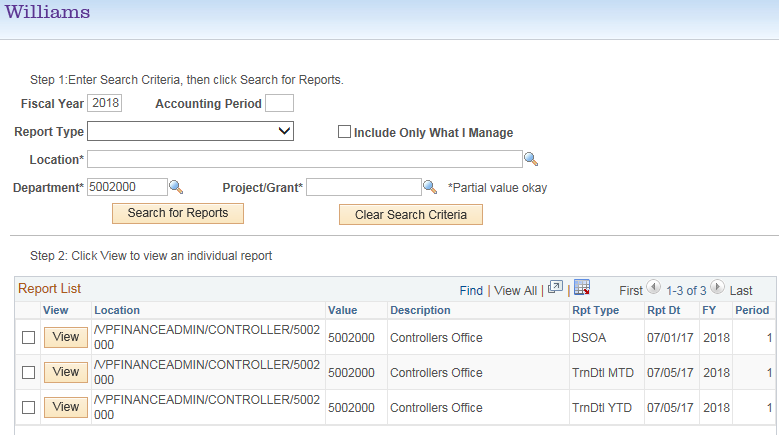 You will see multiple reports.  The first report is usually the summary report which offers a snapshot of all spending for the current Fiscal Year (2018).  Sometimes the first report is the miscellaneous report.  Open this report (either a DSOA or a PSOA) depending whether you entered a Project # (PSOA) or Department # (DSOA) by checking the box and selecting “View.”  You can also access transaction detail reports (month-to-date or year-to-date).  If you enter no dept or project numbers, you can usually see the overall summary report for your entire office / department as a whole, with everything on one page.  This is the DPSM report (not shown here).  For any technical issues viewing this report, please contact:  Lisa Gazaille - 413-597-4002  	   Karen Jolin - 413-597-4023For any budget questions related to this report, please contact:Kristan Renish – 413-597-4098 	   Christina Gregory – 413-597-4003